ความหมายและรูปแบบของบัญชีแยกประเภทบัญชีแยกประเภท (Ledger) หมายถึงบัญชีที่รวบรวมรายการค้าที่เกิดขึ้นไว้เป็นหมวดหมู่ หลังจากการบันทึกรายการค้าในสมุดรายวันทั่วไปแล้วจัดเรียงลำดับตามผังบัญชีของกิจการ เช่น บัญชีเงินสดเป็นบัญชีที่รวบรวมรายการค้าที่เกี่ยวกับเงินสด โดยมีจุดประสงค์ให้การบันทึกรายการในแต่ละบัญชีไม่ปะปนกัน เพื่อให้ตรงตามข้อเท็จจริง เป็นระเบียบ เรียบร้อย และสะดวกในการค้นหาหรือแก้ไข	 บัญชีแยกประเภทเป็นบัญชีที่ใช้บันทึกรายการค้าที่เหมือนกันทำให้แยกรายการค้าออกเป็นหมวดหมู่ ได้แก่ บัญชีแยกประเภทรูปตัวที หรือ T Account บัญชีแยกประเภทชนิดแบ่งเป็น 3 ช่อง บัญชีแยกประเภทชนิดแบ่งเป็น 4 ช่อง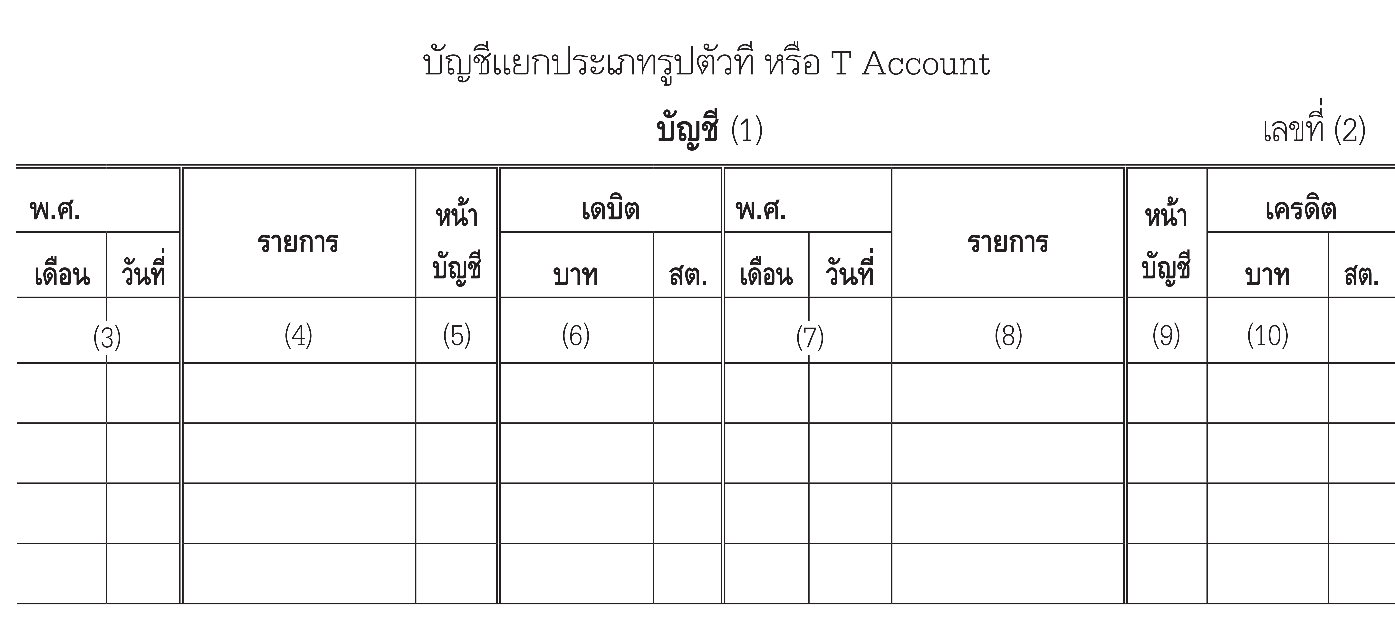 ประเภทของบัญชีแยกประเภท 	บัญชีแยกประเภทแบ่งออกเป็น 3 ประเภท ได้แก่บัญชีประเภทสินทรัพย์บัญชีประเภทหนี้สินบัญชีประเภทส่วนของเจ้าของการจัดหมวดหมู่บัญชีแยกประเภทหมวดบัญชีสินทรัพย์ (Asset Accounts) เช่น เงินสด เงินฝากธนาคาร ลูกหนี้การค้าหมวดบัญชีหนี้สิน (Liability Accounts) เช่น เงินเบิกเกินบัญชี เจ้าหนี้การค้า เงินกู้หมวดบัญชีส่วนของเจ้าของ (Equity Accounts) เช่น ทุน-เจ้าของกิจการ เงินถอนหมวดบัญชีรายได้ (Revenue or Income Accounts) เช่น รายได้ค่าบริการ รายได้อื่นหมวดบัญชีค่าใช้จ่าย (Expense Accounts) เช่น ค่าแรง ค่าน้ำ-ค่าไฟฟ้า ค่าเช่าผังบัญชีผังบัญชี (Chart Of Accounts: COA) หมายถึงชื่อบัญชีและเลขที่บัญชีที่กิจการกำหนดขึ้นล่วงหน้าอย่างมีระบบตามมาตรฐานและหลักการบัญชีที่รับรองทั่วไปก่อนที่จะวิเคราะห์รายการค้า ใช้ในการอ้างอิงเมื่อผ่านรายการจากสมุดรายวันทั่วไปไปบัญชีแยกประเภท การสร้างหรือการกำหนดผังบัญชีอาจทำได้หลายลักษณะขึ้นอยู่กับขนาดของกิจการหรือปริมาณรายการค้าที่เกิดขึ้นในกิจการ เช่น กิจการต้องการกำหนดผังบัญชีโดยใช้ตัวเลข 3 หลักต่อไปนี้เป็นตัวอย่างผังบัญชี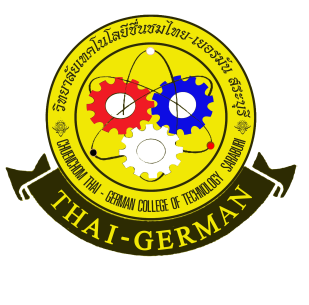 ใบความรู้ใบความรู้วิชาการบัญชีเบื้องต้น     รหัสวิชา 20200 –1002         สัปดาห์ที่ 8สาขาการบัญชี     ระดับชั้น ปวช.1สาขาการบัญชี     ระดับชั้น ปวช.1บทที่ 6 การผ่านรายการจากสมุดบันทึกรายการขั้นต้นไปบัญชีแยกประเภททั่วไปบทที่ 6 การผ่านรายการจากสมุดบันทึกรายการขั้นต้นไปบัญชีแยกประเภททั่วไปอ.ผู้สอน อรทัย  พิมพ์ทองอ.ผู้สอน อรทัย  พิมพ์ทองใบความรู้ใบความรู้วิชาการบัญชีเบื้องต้น     รหัสวิชา 20200 –1002         สัปดาห์ที่ 8สาขาการบัญชี     ระดับชั้น ปวช.1สาขาการบัญชี     ระดับชั้น ปวช.1บทที่ 6  การผ่านรายการจากสมุดบันทึกรายการขั้นต้นไปบัญชีแยกประเภททั่วไปบทที่ 6  การผ่านรายการจากสมุดบันทึกรายการขั้นต้นไปบัญชีแยกประเภททั่วไปอ.ผู้สอน อรทัย  พิมพ์ทองอ.ผู้สอน อรทัย  พิมพ์ทองลำดับที่เลขที่บัญชีหมวดสินทรัพย์/ชื่อบัญชีสินทรัพย์หมุนเวียน1101เงินสด2102เงินฝากธนาคาร3103ลูกหนี้การค้าสินทรัพย์ไม่หมุนเวียน4111อุปกรณ์สำนักงาน5112ค่าเสื่อมราคาสะสม-อุปกรณ์สำนักงานลำดับที่เลขที่บัญชีหมวดหนี้สิน/ชื่อบัญชีหนี้สินหมุนเวียน6201เจ้าหนี้การค้า7202เงินเบิกเกินบัญชีหนี้สินไม่หมุนเวียน8211เงินกู้ระยะยาว9212เจ้าหนี้จำนองลำดับที่เลขที่บัญชีหมวดส่วนของเจ้าของ/ชื่อบัญชี10301ทุน-เจ้าของกิจการ11302ถอนใช้ส่วนตัวลำดับที่เลขที่บัญชีหมวดรายได้/ชื่อบัญชี12401รายได้ค่าบริการ13402รายได้เบ็ดเตล็ดลำดับที่เลขที่บัญชีหมวดค่าใช้จ่าย/ชื่อบัญชี14501เงินเดือน15502ค่าเช่าร้าน16503ค่าโฆษณา17504ค่าเบี้ยประกัน